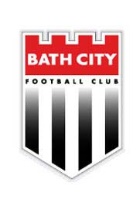 Below are details about the Bath City Football Club Shirt Sponsorship Draw for season 2019-2020 with the same format and prize structure as last time.There are also 2 categories of entry – gold and silver  – please see attached for all the information needed about the draw plus an application form.Membership of the Bath City Football Club Sponsors' Club entitles you to free entry into the Sponsorship Draw for the 2019/20 Season.  Members have the opportunity to win a number of high profile prizes through this free draw.  The top prize is being named as a shirt sponsor and to have the name of your business or organisation emblazoned on the front of our shirts, seen by  a great many people in Bath, and across the South of England and potentially on regional or national television. Last summer several dozen businesses entered the draw, with the winners, Bristol Airport, having had their name on the Bath City shirts for season 2018-2019, whilst SOS – Solicitors Own Software had their name on the back of the shirts with Bath Chef De Party on the shorts.This season has seen Bath City Football Club make great strides, both on and off the field, as the new era of community led ownership continues to progress, with exciting plans to re-develop the stand and forge links with the local community.Your company name could be on next season’s shirt. 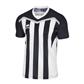 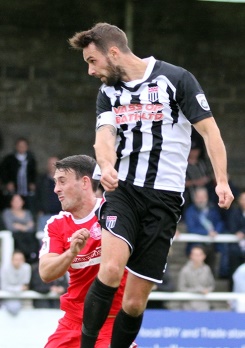 I hope that you will be interested in becoming a member of the Bath City FC Sponsors' Club for the 2019/20 Season. Membership gives you access to the free prize draw that has a number of major prizes, though in effect no one loses as you will see if you read on!It costs from just £375 plus VAT to become a member of the Sponsors' Club.  Members are entitled to either one or two free entries to the Prize Draw that could see members winning the following prizes for season 2019-2020.First prize:Home / away shirt sponsorship with your company or organisation’s name on the front of the first team shirts worn at every match.A full page advertisement in the  match magazine.Two hoardings (one in the ground and one at the front of the grandstand) Four TR Hayes Premier Lounge season passes where you can meet some of the business partners linked to the clubTV screen advertising, Brand Stationery, Website Promotion & PRSecond prize: Home/away shirt sponsorship with your brand identity on back of first team shirtsTwo TR Hayes Premier Lounge tickets for the coming season where you can meet some of the business partners linked to the clubWebsite Promotion & PRThird prize: Your logo on Bath City players’ back of shorts Two TR Hayes Premier Lounge tickets for the coming season  Website Promotion & PRFourth prize: A match sponsorship for 6 people for a League gameFifth prize: Advertising hoarding on the Popular side of the groundSixth prize: A ball sponsorship for 6 people for a League gameAs already mentioned, no one loses, because all Sponsors' Club Members will enjoy the following benefits as part of their membership fee, regardless of whether they are successful in the Free Prize Draw:  Silver Members (who pay £375 plus VAT) receive:The opportunity to make one entry into the Sponsorship DrawEach Silver Member’s name and corporate logo will be listed in all match day programmes for competitive home games (at a position chosen by Bath City FC in its absolute discretion) for the duration of the Season.Free use of corporate rooms at Twerton Park, for one event, subject to availability at a time and date agreed with Bath City FCA season ticket for season 2018-2019 to be used for League games only.      Gold members (who pay £750 plus VAT) receive:The opportunity to make two entries into the Sponsorship DrawEach Gold Member’s name and corporate logo will be listed in all match day programmes for competitive home games (at a position chosen by Bath City FC in its absolute discretion) for the duration of the Season.A hospitality package for 8 people for one League fixture during season 2019-2020Free use of corporate rooms at Twerton Park, for one event, subject to availability at a time and date to be agreed with Bath City FCA season ticket for season 2019-2020 to be used for League games only.A football signed by the squad for the Season.Please note that only one application for Membership may be made per person or entity.The Draw will take place on Wednesday 15th May from 7.30pm in the TR Hayes Premier Lounge.It is important that the terms and conditions included are read and that the application form is completed fully if you wish to enter the draw.You can contact the commercial department on 07786092836 or via email at  info@bathcityfootballclub.co.ukI hope that you might be interested in becoming involved with Bath City Football Club and look forward to hearing from you.Yours sincerely,Bob Chester